# Please mention the level of accreditation of batch passed last year. Write ‘’NRM 10/20’ for normalization of marks if accreditation of program (e.g; MUIST, ELDC, BSRS) or level of accreditation (CRP, AR) is not applicable. F=No. of Faculty Members.Director / Chairman									Dean Concern NoteThe lled in proforma should be received by June 30, 2021. Any form received aerprescribed date will cause deduc!on of 10 marks.The department who doesn’t have accredita!on program (eg; ELDC, BSRS, MUISTD) willget marks normalised for point number 4.The department who are not eligible to apply for level 2 (eg; CRP, AR) for programaccredita!on will get marks normalised for point number 4.The department may provide evidence wherever deems necessary.The naliza!on of marks will be done at deans’ commi5eeA department / directorate claim for normaliza!on of marks for any other pointNoteThe lled in proforma should be received by June 30, 2021. Any form received aerprescribed date will cause deduc!on of 10 marks.The department who doesn’t have accredita!on program (eg; ELDC, BSRS, MUISTD) willget marks normalised for point number 4.The department who are not eligible to apply for level 2 (eg; CRP, AR) for programaccredita!on will get marks normalised for point number 4.The department may provide evidence wherever deems necessary.The naliza!on of marks will be done at deans’ commi5eeA department / directorate claim for normaliza!on of marks for any other pointNotes:The filled in proforma should be received by June 30, 2021. Any form received after prescribed date will cause deduction of 10 marks.The department who doesn’t have accreditation program (eg; ELDC, BSRS, MUISTD) will get marks normalised for point number 4.The department who are not eligible to apply for level 2 (eg; CRP, AR) for program accreditation will get marks normalised for point number 4.The department may provide evidence wherever deems necessary.The finalization of marks will be done at deans’ committeeA department / directorate claim for normalization of marks for any other point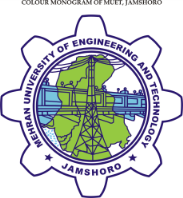 MEHRAN    UNIVERSITY  OF   ENGINEERING  &  TECHNOLOGYQuality Assessment Proforma for Department / InstituteMEHRAN    UNIVERSITY  OF   ENGINEERING  &  TECHNOLOGYQuality Assessment Proforma for Department / InstituteMEHRAN    UNIVERSITY  OF   ENGINEERING  &  TECHNOLOGYQuality Assessment Proforma for Department / InstituteMEHRAN    UNIVERSITY  OF   ENGINEERING  &  TECHNOLOGYQuality Assessment Proforma for Department / InstituteMEHRAN    UNIVERSITY  OF   ENGINEERING  &  TECHNOLOGYQuality Assessment Proforma for Department / InstituteMEHRAN    UNIVERSITY  OF   ENGINEERING  &  TECHNOLOGYQuality Assessment Proforma for Department / InstituteMEHRAN    UNIVERSITY  OF   ENGINEERING  &  TECHNOLOGYQuality Assessment Proforma for Department / Institute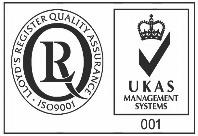  Department/Institute Department/Institute Department/Institute Department/Institute Department/Institute Department/Institute Department/InstituteYear January 20          to December 20___Year January 20          to December 20___Year January 20          to December 20___Sr. #ItemItemScoreScoreScoreScoreMarks Marks criteriaMax Marks 1No. of undergraduate InternshipsNo. of undergraduate Internships         (Nos.)         (Nos.)         (Nos.)1 per internship52Masters ProducedMasters Produced(Nos.)(Nos.)(Nos.)1 per student103PhD ProducedPhD Produced(Nos.)(Nos.)(Nos.)5 per student104Program Accreditation                      Program Accreditation                      (Level)(Level)(Level)# 20 for level 210 for level 1205Seminars/Workshop/Conferences/CPD AttendedSeminars/Workshop/Conferences/CPD Attended(Nos.)(Nos.)(Nos.)1 per event106Seminars/Workshop/Conferences conductedSeminars/Workshop/Conferences conducted(Nos.)(Nos.)(Nos.)2 per event107Journal articles Published Journal articles Published (Nos. with IF)(Nos. with IF)(Nos. with IF)20*score/F5*score/F107Journal articles Published Journal articles Published (Nos. w/o IF)(Nos. w/o IF)(Nos. w/o IF)20*score/F5*score/F8Alumni Network established (Members of network as % of students passed last four years)Alumni Network established (Members of network as % of students passed last four years)                 (%)                 (%)                 (%)5, 4,…1 to >50%, >40%,…..,>10% respectively59Student Feedback Teacher Evaluation Score 3.5-4.0Student Feedback Teacher Evaluation Score 3.5-4.0      (%)      (%)10(>70%)                                                      7(>50%)                                                                   5(>25%)1010Participation in society and other groupsParticipation in society and other groups(Nos.)1 per group511Project Project (Nos.)2.5 per project 5Marks ObtainedMarks ObtainedMarks ObtainedMarks ObtainedMarks ObtainedMarks ObtainedMarks ObtainedTotal Marks100